Leden 1. 1. PO -  Matky Boží Panny Marie 5. 1. PÁ – v předvečer Zjevení Páně 
- žehnání vody, křídy, kadidla, koledníků5. - 7. 1. Tříkrálová sbírka7. 1. NE – 15:00 – Tříkrálové odpoledne Únor 2. 2. PÁ -  17:45 - Uvedení Páně do chrámu – Hromnice  - Žehnání svící3. 2. SO – 17:45 - Svatoblažejské požehnání11. 2. NE – Svátek Panny Marie Lourdské 
při mších svatých – pomazání nemocných.14. 2. ST – Popeleční středa
Březen 10. 3. SO - Zahájení novény ke sv. Josefovi19. 3. PO – 17:45 - Slavnost sv. Josefa 
– posezení na faře. 24. 3. SO – Setkání mládeže s otcem biskupem25. 3. NE – Květná neděle – farní jarmark29. 3. ČT – 17:45 - Zelený čtvrtek
30. 3. – PÁ – Velký pátek
- 14:30 - Hodinka a zahájení novény 
k Božímu Milosrdenství- 17:45 - Velkopáteční obřady31. 3. – SO - Bílá sobota 
- 21:00 – Velikonoční vigilie 
- noc zmrtvýchvstání PáněDuben 
1. 4. – Neděle Zmrtvýchvstání Páně8. 4. - Neděle Božího milosrdenství 
15.4 – 10:30 - Mše svatá za oběti II. světové války28. 4. SO – 15:00 - Žehnání polí a vinicKvěten 8. 5. ÚT - Farní pouť -  Hostýn
10. 5. ČT – 17:45 Slavnost Nanebevstoupení Páně13. 5. NE - Panny Marie Fatimské - Žarošice11. 5. PÁ - Zahájení novény k Duchu svatému19. 5. SO – 21:00 - Svatodušní Vigilie 20. 5. NE – Seslání Ducha Svatého25. 5. PÁ - Noc kostelů27. 5. NE – První svaté přijímáníČerven3. 6. NE – 10:00 - Těla a krve Páně  8. 6. PÁ – 17:45 – Nejsvětějšího srdce Ježíšova Mše svatá na ukončení školního roku. 
Po skončení opékání na faře.17. 6. NE – Svatý Antonínek Blatnice23. 6. SO – 16:00 mše svatá - Farní den 
Červenec 5. 7. ČT - Sv. Cyril a Metoděj – pouť Mikulčice11. - 15. 7. - Charismatická konference – Brno 21. 7.  SO - Pouť za sv. Liborem do Milotic28. 7. SO - mše svatá za oběti I. světové válkySrpen 11. 8. SO - Adorační den farnosti25. 8. SO - Děkování za úrodu  - DožínkyZáří 2. 9. NE - Žehnání aktovek 
Požehnání na zahájení školního roku8. 9. SO -  Zlatá sobota Žarošice19. 9. ST - Zahájení modliteb za národ 
ke sv. Václavu28. 9. PÁ - Sv. Václav
Říjen 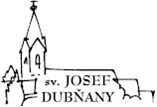 13. 10. SO – poslední Mariánská pouť Žarošice 14. 10. NE - výročí posvěcení našeho kostela-hody 25. 10. ÚT – Den vzájemné modlitby 
bohoslovci - farnost - farnost – bohoslovci28. 10. NE – 17:00 hod 
- Dušičková pobožnost na hřbitověListopad 1. 11. ČT – 17:45 - Všech svatých 2. 11. PÁ - Vzpomínka na zemřeléProsinec 1. 12. S0 – 17:00 - Žehnání adventních věnců 7. 12. PÁ – po mši svaté - Setkání na faře 
– poděkování všem, kdo pomáhají ve farnosti.16. 12. NE - Vánoční jarmark24. 12. PO – 16:00 + 22:30 – mše svaté
25. 12. ÚT - Narození Páně 26. 12. ST – Sv. Štěpána27. 12. ČT – 17:45 - Sv. Jana – žehnání vín 
– posezení na faře30. 12 NE - Svaté rodiny 
- 17:00 - Zpívání u jesliček31. 12. PO – 16:00 - mše svatá - adorace do 19:00